Атырауская область,Макатский район,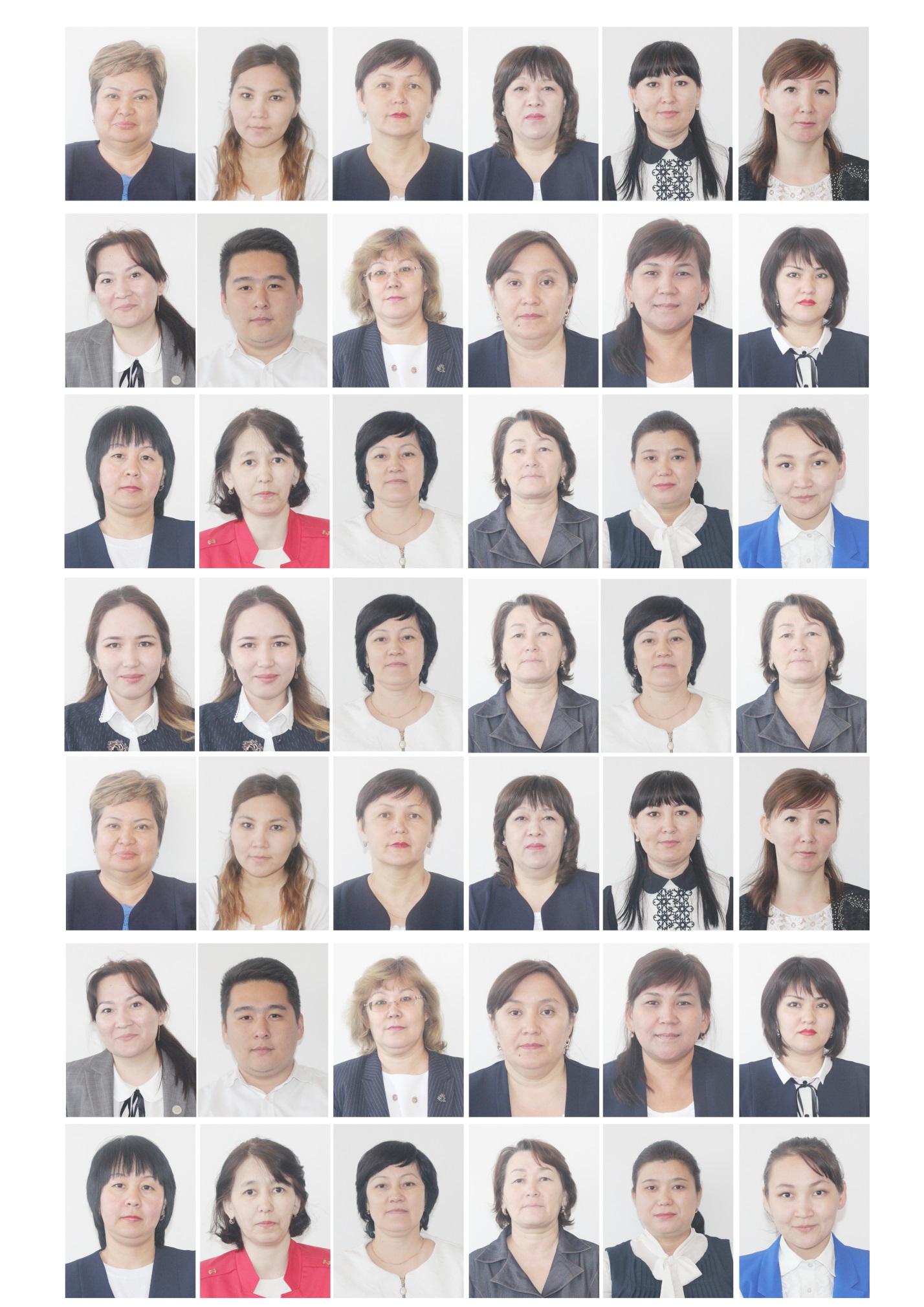                                                    пос Доссор ср.школа имени                                                     Б.Канатбаева учитель информатики                                                       высшей категории                                               Турганова Назгуль СисенбаевнаРаздел долгосрочного плана:                                               5.2А  Раздел долгосрочного плана:                                               5.2А  Раздел долгосрочного плана:                                               5.2А  Раздел долгосрочного плана:                                               5.2А  Раздел долгосрочного плана:                                               5.2А  Информация и ее  обработкаИнформация и ее  обработкаИнформация и ее  обработкаИнформация и ее  обработкаДата:Дата:Дата:Дата:Дата:Класс: 5Класс: 5Класс: 5Класс: 5Класс: 5Участвовали:  Участвовали:  Отсутствовали: Отсутствовали: Тема урокаТема урокаТема урокаПрограммное обеспечениеПрограммное обеспечениеПрограммное обеспечениеПрограммное обеспечениеПрограммное обеспечениеПрограммное обеспечениеУчебные цели для достижения на этом уроке   (ссылка на учебную программу)Учебные цели для достижения на этом уроке   (ссылка на учебную программу)Учебные цели для достижения на этом уроке   (ссылка на учебную программу)5.1.2.1 – объяснять  понятие  «программное обеспечение»5.1.2.1 – объяснять  понятие  «программное обеспечение»5.1.2.1 – объяснять  понятие  «программное обеспечение»5.1.2.1 – объяснять  понятие  «программное обеспечение»5.1.2.1 – объяснять  понятие  «программное обеспечение»5.1.2.1 – объяснять  понятие  «программное обеспечение»Цель урокаЦель урокаЦель урокаВсе учащиеся смогут:дать определение понятию «программное обеспечение»;Большинство учащихся смогут:провести классификацию ПО, дать характеристику;Некоторые учащиеся смогут:привести примеры компьютерных программ по ситуациям.Все учащиеся смогут:дать определение понятию «программное обеспечение»;Большинство учащихся смогут:провести классификацию ПО, дать характеристику;Некоторые учащиеся смогут:привести примеры компьютерных программ по ситуациям.Все учащиеся смогут:дать определение понятию «программное обеспечение»;Большинство учащихся смогут:провести классификацию ПО, дать характеристику;Некоторые учащиеся смогут:привести примеры компьютерных программ по ситуациям.Все учащиеся смогут:дать определение понятию «программное обеспечение»;Большинство учащихся смогут:провести классификацию ПО, дать характеристику;Некоторые учащиеся смогут:привести примеры компьютерных программ по ситуациям.Все учащиеся смогут:дать определение понятию «программное обеспечение»;Большинство учащихся смогут:провести классификацию ПО, дать характеристику;Некоторые учащиеся смогут:привести примеры компьютерных программ по ситуациям.Все учащиеся смогут:дать определение понятию «программное обеспечение»;Большинство учащихся смогут:провести классификацию ПО, дать характеристику;Некоторые учащиеся смогут:привести примеры компьютерных программ по ситуациям.Критерий оценкиКритерий оценкиКритерий оценкиЗнают, что такое ПОЗнают типы ПО, их назначениеУмеют классифицировать ПО по ситуациямЗнают, что такое ПОЗнают типы ПО, их назначениеУмеют классифицировать ПО по ситуациямЗнают, что такое ПОЗнают типы ПО, их назначениеУмеют классифицировать ПО по ситуациямЗнают, что такое ПОЗнают типы ПО, их назначениеУмеют классифицировать ПО по ситуациямЗнают, что такое ПОЗнают типы ПО, их назначениеУмеют классифицировать ПО по ситуациямЗнают, что такое ПОЗнают типы ПО, их назначениеУмеют классифицировать ПО по ситуациямЯзыковые целиЯзыковые целиЯзыковые целиПредметная лексика и терминологияПредметная лексика и терминологияПредметная лексика и терминологияПредметная лексика и терминологияСерия полезных фраз для диалога/письмаСерия полезных фраз для диалога/письмаУчащиеся могут: дать определение понятию «программное обеспечение»Учащиеся могут: дать определение понятию «программное обеспечение»Учащиеся могут: дать определение понятию «программное обеспечение»hardware – аппаратное обеспечение, software - программное обеспечение hardware – аппаратное обеспечение, software - программное обеспечение hardware – аппаратное обеспечение, software - программное обеспечение hardware – аппаратное обеспечение, software - программное обеспечение Программное обеспечение – это … Программное обеспечение – это … Привитие ценностейПривитие ценностейПривитие ценностейБережливость, аккуратность при работе с компьютером.Уважение, доброжелательность,  сотрудничество, взаимопомощь, открытость. осуществляется через парную и групповую виды работ.Бережливость, аккуратность при работе с компьютером.Уважение, доброжелательность,  сотрудничество, взаимопомощь, открытость. осуществляется через парную и групповую виды работ.Бережливость, аккуратность при работе с компьютером.Уважение, доброжелательность,  сотрудничество, взаимопомощь, открытость. осуществляется через парную и групповую виды работ.Бережливость, аккуратность при работе с компьютером.Уважение, доброжелательность,  сотрудничество, взаимопомощь, открытость. осуществляется через парную и групповую виды работ.Бережливость, аккуратность при работе с компьютером.Уважение, доброжелательность,  сотрудничество, взаимопомощь, открытость. осуществляется через парную и групповую виды работ.Бережливость, аккуратность при работе с компьютером.Уважение, доброжелательность,  сотрудничество, взаимопомощь, открытость. осуществляется через парную и групповую виды работ.Межпредметная связьМежпредметная связьМежпредметная связьРусский язык, английский язык, рисование – при выполнении заданий.Русский язык, английский язык, рисование – при выполнении заданий.Русский язык, английский язык, рисование – при выполнении заданий.Русский язык, английский язык, рисование – при выполнении заданий.Русский язык, английский язык, рисование – при выполнении заданий.Русский язык, английский язык, рисование – при выполнении заданий.Предшествующие знания по темеПредшествующие знания по темеПредшествующие знания по темеУчащиеся имеют представление о понятии «информация» из жизни на интуитивном уровне. Умеют работать с прикладными программами для обработки текста, графики, мультимедиа и презентаций. Учащиеся имеют представление о понятии «информация» из жизни на интуитивном уровне. Умеют работать с прикладными программами для обработки текста, графики, мультимедиа и презентаций. Учащиеся имеют представление о понятии «информация» из жизни на интуитивном уровне. Умеют работать с прикладными программами для обработки текста, графики, мультимедиа и презентаций. Учащиеся имеют представление о понятии «информация» из жизни на интуитивном уровне. Умеют работать с прикладными программами для обработки текста, графики, мультимедиа и презентаций. Учащиеся имеют представление о понятии «информация» из жизни на интуитивном уровне. Умеют работать с прикладными программами для обработки текста, графики, мультимедиа и презентаций. Учащиеся имеют представление о понятии «информация» из жизни на интуитивном уровне. Умеют работать с прикладными программами для обработки текста, графики, мультимедиа и презентаций. Ход урокаХод урокаХод урокаХод урокаХод урокаХод урокаХод урокаХод урокаХод урокаЗапланированные этапы урокаВиды запланированных упражнений на уроке  Виды запланированных упражнений на уроке  Виды запланированных упражнений на уроке  Виды запланированных упражнений на уроке  Виды запланированных упражнений на уроке  РесурсыРесурсыРесурсыНачало урока3 минЗадания составлены поТаксономии БлумаЗнание5 минОрганизационный момент:- Приветствие класса, настрой учащихся на активную  работуПриветствие “Здравствуйте!” Учащиеся поочередно касаются одноименных пальцев рук своего соседа, начиная с больших пальцев и говорят:желаю (соприкасаются большими пальцами);успеха (указательными);большого (средними);во всём (безымянными);и везде (мизинцами);Здравствуйте! (прикосновение всей ладонью)- Посмотрите друг на друга, улыбнитесь, пожелаем друг другу хорошего настроения и плодотворной работы.  Проверка и актуализация знаний:Деление на группы:Учитель раздаёт ученикам карточки с примерами разных видов информации, ученики группируются по видам информации: «текстовая информация», «графическая информация», «числовая информация». Ребята, сегодня вы разделились на группы, по разным видам информации. Какие виды информации мы сегодня не назвали? (Звуковая, видеоинформация) Приведите примеры. - Ребята, а с помощью каких программ мы обрабатываем на компьютере разного вида информации?Организационный момент:- Приветствие класса, настрой учащихся на активную  работуПриветствие “Здравствуйте!” Учащиеся поочередно касаются одноименных пальцев рук своего соседа, начиная с больших пальцев и говорят:желаю (соприкасаются большими пальцами);успеха (указательными);большого (средними);во всём (безымянными);и везде (мизинцами);Здравствуйте! (прикосновение всей ладонью)- Посмотрите друг на друга, улыбнитесь, пожелаем друг другу хорошего настроения и плодотворной работы.  Проверка и актуализация знаний:Деление на группы:Учитель раздаёт ученикам карточки с примерами разных видов информации, ученики группируются по видам информации: «текстовая информация», «графическая информация», «числовая информация». Ребята, сегодня вы разделились на группы, по разным видам информации. Какие виды информации мы сегодня не назвали? (Звуковая, видеоинформация) Приведите примеры. - Ребята, а с помощью каких программ мы обрабатываем на компьютере разного вида информации?Организационный момент:- Приветствие класса, настрой учащихся на активную  работуПриветствие “Здравствуйте!” Учащиеся поочередно касаются одноименных пальцев рук своего соседа, начиная с больших пальцев и говорят:желаю (соприкасаются большими пальцами);успеха (указательными);большого (средними);во всём (безымянными);и везде (мизинцами);Здравствуйте! (прикосновение всей ладонью)- Посмотрите друг на друга, улыбнитесь, пожелаем друг другу хорошего настроения и плодотворной работы.  Проверка и актуализация знаний:Деление на группы:Учитель раздаёт ученикам карточки с примерами разных видов информации, ученики группируются по видам информации: «текстовая информация», «графическая информация», «числовая информация». Ребята, сегодня вы разделились на группы, по разным видам информации. Какие виды информации мы сегодня не назвали? (Звуковая, видеоинформация) Приведите примеры. - Ребята, а с помощью каких программ мы обрабатываем на компьютере разного вида информации?Организационный момент:- Приветствие класса, настрой учащихся на активную  работуПриветствие “Здравствуйте!” Учащиеся поочередно касаются одноименных пальцев рук своего соседа, начиная с больших пальцев и говорят:желаю (соприкасаются большими пальцами);успеха (указательными);большого (средними);во всём (безымянными);и везде (мизинцами);Здравствуйте! (прикосновение всей ладонью)- Посмотрите друг на друга, улыбнитесь, пожелаем друг другу хорошего настроения и плодотворной работы.  Проверка и актуализация знаний:Деление на группы:Учитель раздаёт ученикам карточки с примерами разных видов информации, ученики группируются по видам информации: «текстовая информация», «графическая информация», «числовая информация». Ребята, сегодня вы разделились на группы, по разным видам информации. Какие виды информации мы сегодня не назвали? (Звуковая, видеоинформация) Приведите примеры. - Ребята, а с помощью каких программ мы обрабатываем на компьютере разного вида информации?Организационный момент:- Приветствие класса, настрой учащихся на активную  работуПриветствие “Здравствуйте!” Учащиеся поочередно касаются одноименных пальцев рук своего соседа, начиная с больших пальцев и говорят:желаю (соприкасаются большими пальцами);успеха (указательными);большого (средними);во всём (безымянными);и везде (мизинцами);Здравствуйте! (прикосновение всей ладонью)- Посмотрите друг на друга, улыбнитесь, пожелаем друг другу хорошего настроения и плодотворной работы.  Проверка и актуализация знаний:Деление на группы:Учитель раздаёт ученикам карточки с примерами разных видов информации, ученики группируются по видам информации: «текстовая информация», «графическая информация», «числовая информация». Ребята, сегодня вы разделились на группы, по разным видам информации. Какие виды информации мы сегодня не назвали? (Звуковая, видеоинформация) Приведите примеры. - Ребята, а с помощью каких программ мы обрабатываем на компьютере разного вида информации?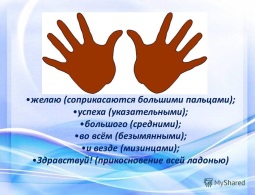 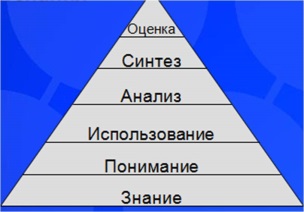 Карточки с примерами видов информацииКарточки с примерами видов информацииКарточки с примерами видов информацииСередина урокаПонимание2 минИспользование13 минАнализ2 минСинтез15 минФормулировка темы урока:Ребята, а что за устройство вы видите у меня в руках? (жёсткий диск)А каково его назначение?На одном компьютере у нас вышел из строя жесткий диск. Мы приобрели новый чистый диск. Если я сейчас подключу его к компьютеру, и посажу за него кого-либо из вас, и попрошу создать рисунок, сможете ли вы это сделать? Почему?Т.е. для того, чтобы вы смогли работать за компьютером, необходимы не только устройства, которые мы относим к аппаратному обеспечению, но и программы.Таким образом, тема нашего урока: «Программное обеспечение»(И, Ф) Перед выполнением задания демонстрация видеоролика о Программном обеспечении.Формативное оценивание  Приём «Большой палец»    Ответы учащихся оцениваются жестами:«Палец вверх» – ответ правильный.«Палец влево» – ответ неточный.«Палец вниз» – неверный ответ.Разноуровневые задания:А. Впишите пропущенные слова в предложениях:Компьютер без ______ - это бесполезный хлам, груда железа. И только ______ делают его нашим помощником, другом, советчиком. _______ - это совокупность, установленных на компьютере ______ .Для обработки информации на компьютере необходимо иметь не только _______ обеспечение - устройства компьютерной системы ("hardware"), но и _________ обеспечение ("software"), которое наделяет компьютер мыслями и интеллектом.Дескрипторы:  - даёт определение понятию «программное обеспечение». В. Стратегия «Заполни таблицу» Провести классификацию Прикладному ПО и дать характеристику (заполните таблицу).Дескрипторы: Классифицирует Прикладное ПОЗнает их назначениеС. Стратегия «Заполни таблицу» Укажите, какое  ПО необходимо людям в следующих ситуациях (заполните таблицу):Дескрипторы:Классифицирует Прикладное ПО по определенным ситуациям.Физминутка:      Учащиеся повторяют за учителем движения- Из-за парт мы выйдем дружно, Но шуметь совсем не нужно, Встали прямо, ноги вместе, Поворот кругом, на месте. Хлопнем пару раз в ладошки. И потопаем немножко.- А теперь представим, детки, Будто руки наши – ветки. Покачаем ими дружно, Словно ветер дует южный. Ветер стих. Вздохнули дружно. Нам урок продолжить нужно. Подравнялись, тихо сели И на доску посмотрели.(Г, Ф) Формативное оценивание:Группы оценивают друг друга с помощью метода «Светофор» (КРАСНЫЙ – я всё понял, усвоил,ЗЕЛЕНЫЙ – что-то осталось непонятным,ЖЕЛТЫЙ – я ничего не понял)Задание: Стратегия «POSTER» Учащиеся создают и защищают постеры по темам:I группа: «Текстовые редакторы»II группа:«Графические редакторы»III группа: «Антивирусные программы»Дескрипторы:Приводит примеры прикладных программЗнает области их примененияИмеет первоначальные навыки работы с нимиФормулировка темы урока:Ребята, а что за устройство вы видите у меня в руках? (жёсткий диск)А каково его назначение?На одном компьютере у нас вышел из строя жесткий диск. Мы приобрели новый чистый диск. Если я сейчас подключу его к компьютеру, и посажу за него кого-либо из вас, и попрошу создать рисунок, сможете ли вы это сделать? Почему?Т.е. для того, чтобы вы смогли работать за компьютером, необходимы не только устройства, которые мы относим к аппаратному обеспечению, но и программы.Таким образом, тема нашего урока: «Программное обеспечение»(И, Ф) Перед выполнением задания демонстрация видеоролика о Программном обеспечении.Формативное оценивание  Приём «Большой палец»    Ответы учащихся оцениваются жестами:«Палец вверх» – ответ правильный.«Палец влево» – ответ неточный.«Палец вниз» – неверный ответ.Разноуровневые задания:А. Впишите пропущенные слова в предложениях:Компьютер без ______ - это бесполезный хлам, груда железа. И только ______ делают его нашим помощником, другом, советчиком. _______ - это совокупность, установленных на компьютере ______ .Для обработки информации на компьютере необходимо иметь не только _______ обеспечение - устройства компьютерной системы ("hardware"), но и _________ обеспечение ("software"), которое наделяет компьютер мыслями и интеллектом.Дескрипторы:  - даёт определение понятию «программное обеспечение». В. Стратегия «Заполни таблицу» Провести классификацию Прикладному ПО и дать характеристику (заполните таблицу).Дескрипторы: Классифицирует Прикладное ПОЗнает их назначениеС. Стратегия «Заполни таблицу» Укажите, какое  ПО необходимо людям в следующих ситуациях (заполните таблицу):Дескрипторы:Классифицирует Прикладное ПО по определенным ситуациям.Физминутка:      Учащиеся повторяют за учителем движения- Из-за парт мы выйдем дружно, Но шуметь совсем не нужно, Встали прямо, ноги вместе, Поворот кругом, на месте. Хлопнем пару раз в ладошки. И потопаем немножко.- А теперь представим, детки, Будто руки наши – ветки. Покачаем ими дружно, Словно ветер дует южный. Ветер стих. Вздохнули дружно. Нам урок продолжить нужно. Подравнялись, тихо сели И на доску посмотрели.(Г, Ф) Формативное оценивание:Группы оценивают друг друга с помощью метода «Светофор» (КРАСНЫЙ – я всё понял, усвоил,ЗЕЛЕНЫЙ – что-то осталось непонятным,ЖЕЛТЫЙ – я ничего не понял)Задание: Стратегия «POSTER» Учащиеся создают и защищают постеры по темам:I группа: «Текстовые редакторы»II группа:«Графические редакторы»III группа: «Антивирусные программы»Дескрипторы:Приводит примеры прикладных программЗнает области их примененияИмеет первоначальные навыки работы с нимиФормулировка темы урока:Ребята, а что за устройство вы видите у меня в руках? (жёсткий диск)А каково его назначение?На одном компьютере у нас вышел из строя жесткий диск. Мы приобрели новый чистый диск. Если я сейчас подключу его к компьютеру, и посажу за него кого-либо из вас, и попрошу создать рисунок, сможете ли вы это сделать? Почему?Т.е. для того, чтобы вы смогли работать за компьютером, необходимы не только устройства, которые мы относим к аппаратному обеспечению, но и программы.Таким образом, тема нашего урока: «Программное обеспечение»(И, Ф) Перед выполнением задания демонстрация видеоролика о Программном обеспечении.Формативное оценивание  Приём «Большой палец»    Ответы учащихся оцениваются жестами:«Палец вверх» – ответ правильный.«Палец влево» – ответ неточный.«Палец вниз» – неверный ответ.Разноуровневые задания:А. Впишите пропущенные слова в предложениях:Компьютер без ______ - это бесполезный хлам, груда железа. И только ______ делают его нашим помощником, другом, советчиком. _______ - это совокупность, установленных на компьютере ______ .Для обработки информации на компьютере необходимо иметь не только _______ обеспечение - устройства компьютерной системы ("hardware"), но и _________ обеспечение ("software"), которое наделяет компьютер мыслями и интеллектом.Дескрипторы:  - даёт определение понятию «программное обеспечение». В. Стратегия «Заполни таблицу» Провести классификацию Прикладному ПО и дать характеристику (заполните таблицу).Дескрипторы: Классифицирует Прикладное ПОЗнает их назначениеС. Стратегия «Заполни таблицу» Укажите, какое  ПО необходимо людям в следующих ситуациях (заполните таблицу):Дескрипторы:Классифицирует Прикладное ПО по определенным ситуациям.Физминутка:      Учащиеся повторяют за учителем движения- Из-за парт мы выйдем дружно, Но шуметь совсем не нужно, Встали прямо, ноги вместе, Поворот кругом, на месте. Хлопнем пару раз в ладошки. И потопаем немножко.- А теперь представим, детки, Будто руки наши – ветки. Покачаем ими дружно, Словно ветер дует южный. Ветер стих. Вздохнули дружно. Нам урок продолжить нужно. Подравнялись, тихо сели И на доску посмотрели.(Г, Ф) Формативное оценивание:Группы оценивают друг друга с помощью метода «Светофор» (КРАСНЫЙ – я всё понял, усвоил,ЗЕЛЕНЫЙ – что-то осталось непонятным,ЖЕЛТЫЙ – я ничего не понял)Задание: Стратегия «POSTER» Учащиеся создают и защищают постеры по темам:I группа: «Текстовые редакторы»II группа:«Графические редакторы»III группа: «Антивирусные программы»Дескрипторы:Приводит примеры прикладных программЗнает области их примененияИмеет первоначальные навыки работы с нимиФормулировка темы урока:Ребята, а что за устройство вы видите у меня в руках? (жёсткий диск)А каково его назначение?На одном компьютере у нас вышел из строя жесткий диск. Мы приобрели новый чистый диск. Если я сейчас подключу его к компьютеру, и посажу за него кого-либо из вас, и попрошу создать рисунок, сможете ли вы это сделать? Почему?Т.е. для того, чтобы вы смогли работать за компьютером, необходимы не только устройства, которые мы относим к аппаратному обеспечению, но и программы.Таким образом, тема нашего урока: «Программное обеспечение»(И, Ф) Перед выполнением задания демонстрация видеоролика о Программном обеспечении.Формативное оценивание  Приём «Большой палец»    Ответы учащихся оцениваются жестами:«Палец вверх» – ответ правильный.«Палец влево» – ответ неточный.«Палец вниз» – неверный ответ.Разноуровневые задания:А. Впишите пропущенные слова в предложениях:Компьютер без ______ - это бесполезный хлам, груда железа. И только ______ делают его нашим помощником, другом, советчиком. _______ - это совокупность, установленных на компьютере ______ .Для обработки информации на компьютере необходимо иметь не только _______ обеспечение - устройства компьютерной системы ("hardware"), но и _________ обеспечение ("software"), которое наделяет компьютер мыслями и интеллектом.Дескрипторы:  - даёт определение понятию «программное обеспечение». В. Стратегия «Заполни таблицу» Провести классификацию Прикладному ПО и дать характеристику (заполните таблицу).Дескрипторы: Классифицирует Прикладное ПОЗнает их назначениеС. Стратегия «Заполни таблицу» Укажите, какое  ПО необходимо людям в следующих ситуациях (заполните таблицу):Дескрипторы:Классифицирует Прикладное ПО по определенным ситуациям.Физминутка:      Учащиеся повторяют за учителем движения- Из-за парт мы выйдем дружно, Но шуметь совсем не нужно, Встали прямо, ноги вместе, Поворот кругом, на месте. Хлопнем пару раз в ладошки. И потопаем немножко.- А теперь представим, детки, Будто руки наши – ветки. Покачаем ими дружно, Словно ветер дует южный. Ветер стих. Вздохнули дружно. Нам урок продолжить нужно. Подравнялись, тихо сели И на доску посмотрели.(Г, Ф) Формативное оценивание:Группы оценивают друг друга с помощью метода «Светофор» (КРАСНЫЙ – я всё понял, усвоил,ЗЕЛЕНЫЙ – что-то осталось непонятным,ЖЕЛТЫЙ – я ничего не понял)Задание: Стратегия «POSTER» Учащиеся создают и защищают постеры по темам:I группа: «Текстовые редакторы»II группа:«Графические редакторы»III группа: «Антивирусные программы»Дескрипторы:Приводит примеры прикладных программЗнает области их примененияИмеет первоначальные навыки работы с нимиФормулировка темы урока:Ребята, а что за устройство вы видите у меня в руках? (жёсткий диск)А каково его назначение?На одном компьютере у нас вышел из строя жесткий диск. Мы приобрели новый чистый диск. Если я сейчас подключу его к компьютеру, и посажу за него кого-либо из вас, и попрошу создать рисунок, сможете ли вы это сделать? Почему?Т.е. для того, чтобы вы смогли работать за компьютером, необходимы не только устройства, которые мы относим к аппаратному обеспечению, но и программы.Таким образом, тема нашего урока: «Программное обеспечение»(И, Ф) Перед выполнением задания демонстрация видеоролика о Программном обеспечении.Формативное оценивание  Приём «Большой палец»    Ответы учащихся оцениваются жестами:«Палец вверх» – ответ правильный.«Палец влево» – ответ неточный.«Палец вниз» – неверный ответ.Разноуровневые задания:А. Впишите пропущенные слова в предложениях:Компьютер без ______ - это бесполезный хлам, груда железа. И только ______ делают его нашим помощником, другом, советчиком. _______ - это совокупность, установленных на компьютере ______ .Для обработки информации на компьютере необходимо иметь не только _______ обеспечение - устройства компьютерной системы ("hardware"), но и _________ обеспечение ("software"), которое наделяет компьютер мыслями и интеллектом.Дескрипторы:  - даёт определение понятию «программное обеспечение». В. Стратегия «Заполни таблицу» Провести классификацию Прикладному ПО и дать характеристику (заполните таблицу).Дескрипторы: Классифицирует Прикладное ПОЗнает их назначениеС. Стратегия «Заполни таблицу» Укажите, какое  ПО необходимо людям в следующих ситуациях (заполните таблицу):Дескрипторы:Классифицирует Прикладное ПО по определенным ситуациям.Физминутка:      Учащиеся повторяют за учителем движения- Из-за парт мы выйдем дружно, Но шуметь совсем не нужно, Встали прямо, ноги вместе, Поворот кругом, на месте. Хлопнем пару раз в ладошки. И потопаем немножко.- А теперь представим, детки, Будто руки наши – ветки. Покачаем ими дружно, Словно ветер дует южный. Ветер стих. Вздохнули дружно. Нам урок продолжить нужно. Подравнялись, тихо сели И на доску посмотрели.(Г, Ф) Формативное оценивание:Группы оценивают друг друга с помощью метода «Светофор» (КРАСНЫЙ – я всё понял, усвоил,ЗЕЛЕНЫЙ – что-то осталось непонятным,ЖЕЛТЫЙ – я ничего не понял)Задание: Стратегия «POSTER» Учащиеся создают и защищают постеры по темам:I группа: «Текстовые редакторы»II группа:«Графические редакторы»III группа: «Антивирусные программы»Дескрипторы:Приводит примеры прикладных программЗнает области их примененияИмеет первоначальные навыки работы с нимиЖесткий дискВидеоролик, мультимедийный проектор, экран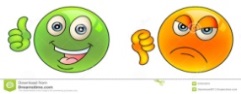 Карточки с заданиямиhttp://www.testsoch.com/fizkultminutki-v-stixax-na-urokax-informatiki/	Карточки для оценивания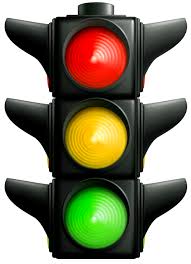 флипчарты, маркерыЖесткий дискВидеоролик, мультимедийный проектор, экранКарточки с заданиямиhttp://www.testsoch.com/fizkultminutki-v-stixax-na-urokax-informatiki/	Карточки для оцениванияфлипчарты, маркерыЖесткий дискВидеоролик, мультимедийный проектор, экранКарточки с заданиямиhttp://www.testsoch.com/fizkultminutki-v-stixax-na-urokax-informatiki/	Карточки для оцениванияфлипчарты, маркерыКонец урока3 минОценивание2 минРефлексия результативности урока:«Дерево моего успеха»Учащиеся крепят свои листочки на дерево успеха (используются стикеры-яблоки 3х цветов: КРАСНЫЙ СТИКЕР – я всё понял, усвоилЗЕЛЕНЫЙ СТИКЕР – что-то осталось непонятнымЖЕЛТЫЙ СТИКЕР – я ничего не понял, ничему не научился.Домашнее задание: Прочитать параграф. Знать что такое программное обеспечение, его разновидности и приводить примеры ПО.Рефлексия результативности урока:«Дерево моего успеха»Учащиеся крепят свои листочки на дерево успеха (используются стикеры-яблоки 3х цветов: КРАСНЫЙ СТИКЕР – я всё понял, усвоилЗЕЛЕНЫЙ СТИКЕР – что-то осталось непонятнымЖЕЛТЫЙ СТИКЕР – я ничего не понял, ничему не научился.Домашнее задание: Прочитать параграф. Знать что такое программное обеспечение, его разновидности и приводить примеры ПО.Рефлексия результативности урока:«Дерево моего успеха»Учащиеся крепят свои листочки на дерево успеха (используются стикеры-яблоки 3х цветов: КРАСНЫЙ СТИКЕР – я всё понял, усвоилЗЕЛЕНЫЙ СТИКЕР – что-то осталось непонятнымЖЕЛТЫЙ СТИКЕР – я ничего не понял, ничему не научился.Домашнее задание: Прочитать параграф. Знать что такое программное обеспечение, его разновидности и приводить примеры ПО.Рефлексия результативности урока:«Дерево моего успеха»Учащиеся крепят свои листочки на дерево успеха (используются стикеры-яблоки 3х цветов: КРАСНЫЙ СТИКЕР – я всё понял, усвоилЗЕЛЕНЫЙ СТИКЕР – что-то осталось непонятнымЖЕЛТЫЙ СТИКЕР – я ничего не понял, ничему не научился.Домашнее задание: Прочитать параграф. Знать что такое программное обеспечение, его разновидности и приводить примеры ПО.Рефлексия результативности урока:«Дерево моего успеха»Учащиеся крепят свои листочки на дерево успеха (используются стикеры-яблоки 3х цветов: КРАСНЫЙ СТИКЕР – я всё понял, усвоилЗЕЛЕНЫЙ СТИКЕР – что-то осталось непонятнымЖЕЛТЫЙ СТИКЕР – я ничего не понял, ничему не научился.Домашнее задание: Прочитать параграф. Знать что такое программное обеспечение, его разновидности и приводить примеры ПО.Плакат с рисунком «Дерева успеха», стикеры-яблоки трёх цветов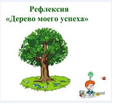 Плакат с рисунком «Дерева успеха», стикеры-яблоки трёх цветовПлакат с рисунком «Дерева успеха», стикеры-яблоки трёх цветовДифференциация – каким способом вы хотите больше оказывать поддержку? Какие задания вы даете ученикам более способным по сравнению с другими?    Дифференциация – каким способом вы хотите больше оказывать поддержку? Какие задания вы даете ученикам более способным по сравнению с другими?    Дифференциация – каким способом вы хотите больше оказывать поддержку? Какие задания вы даете ученикам более способным по сравнению с другими?    Дифференциация – каким способом вы хотите больше оказывать поддержку? Какие задания вы даете ученикам более способным по сравнению с другими?    Оценивание – как Вы планируете проверять уровень освоения материала учащимися?   Оценивание – как Вы планируете проверять уровень освоения материала учащимися?   Оценивание – как Вы планируете проверять уровень освоения материала учащимися?   Оценивание – как Вы планируете проверять уровень освоения материала учащимися?   Охрана здоровья и соблюдение техники безопасности     На уроке используются дифференцированные задания с учетом индивидуальных способностей учащихся, задания на урок подобраны по принципу «От простого к  сложному».     На уроке используются дифференцированные задания с учетом индивидуальных способностей учащихся, задания на урок подобраны по принципу «От простого к  сложному».     На уроке используются дифференцированные задания с учетом индивидуальных способностей учащихся, задания на урок подобраны по принципу «От простого к  сложному».     На уроке используются дифференцированные задания с учетом индивидуальных способностей учащихся, задания на урок подобраны по принципу «От простого к  сложному».  Предлагаемый вид оценивания – осуществляется через обратную связь средствами приемов «Большого пальца», «Светофор», «Дерево успеха» взаимопроверка, где наглядно видна общая картина работы на уроке, что помогает анализу деятельности и определяет дальнейшую работу по темеДескрипторы:Даёт определение понятию «программное обеспечение»Классифицирует Прикладное ПОЗнает их назначениеКлассифицирует Прикладное ПО по определенным ситуациям.Приводит примеры прикладных программЗнает области их примененияИмеет первоначальные навыки работы с нимиПредлагаемый вид оценивания – осуществляется через обратную связь средствами приемов «Большого пальца», «Светофор», «Дерево успеха» взаимопроверка, где наглядно видна общая картина работы на уроке, что помогает анализу деятельности и определяет дальнейшую работу по темеДескрипторы:Даёт определение понятию «программное обеспечение»Классифицирует Прикладное ПОЗнает их назначениеКлассифицирует Прикладное ПО по определенным ситуациям.Приводит примеры прикладных программЗнает области их примененияИмеет первоначальные навыки работы с нимиПредлагаемый вид оценивания – осуществляется через обратную связь средствами приемов «Большого пальца», «Светофор», «Дерево успеха» взаимопроверка, где наглядно видна общая картина работы на уроке, что помогает анализу деятельности и определяет дальнейшую работу по темеДескрипторы:Даёт определение понятию «программное обеспечение»Классифицирует Прикладное ПОЗнает их назначениеКлассифицирует Прикладное ПО по определенным ситуациям.Приводит примеры прикладных программЗнает области их примененияИмеет первоначальные навыки работы с нимиПредлагаемый вид оценивания – осуществляется через обратную связь средствами приемов «Большого пальца», «Светофор», «Дерево успеха» взаимопроверка, где наглядно видна общая картина работы на уроке, что помогает анализу деятельности и определяет дальнейшую работу по темеДескрипторы:Даёт определение понятию «программное обеспечение»Классифицирует Прикладное ПОЗнает их назначениеКлассифицирует Прикладное ПО по определенным ситуациям.Приводит примеры прикладных программЗнает области их примененияИмеет первоначальные навыки работы с ними  Технологии  охраны здоровья.Использование на уроках тонизирующих упражнений и активные виды работы.  Физминутка   Рефлексия по уроку Была ли реальной и доступной  цель урока    или учебные цели?Все ли учащиесы   достигли цели обучения? Если ученики еще не достигли   цели, как вы думаете,  почему? Правильно проводилась дифференциация на уроке?  Эффективно ли использовали    вы    время во время этапов урока? Были ли  отклонения от плана урока, и почему?Рефлексия по уроку Была ли реальной и доступной  цель урока    или учебные цели?Все ли учащиесы   достигли цели обучения? Если ученики еще не достигли   цели, как вы думаете,  почему? Правильно проводилась дифференциация на уроке?  Эффективно ли использовали    вы    время во время этапов урока? Были ли  отклонения от плана урока, и почему?Используйте данный раздел для размышлений об уроке. Ответьте на самые важные вопросы о Вашем уроке из левой колонки.  Используйте данный раздел для размышлений об уроке. Ответьте на самые важные вопросы о Вашем уроке из левой колонки.  Используйте данный раздел для размышлений об уроке. Ответьте на самые важные вопросы о Вашем уроке из левой колонки.  Используйте данный раздел для размышлений об уроке. Ответьте на самые важные вопросы о Вашем уроке из левой колонки.  Используйте данный раздел для размышлений об уроке. Ответьте на самые важные вопросы о Вашем уроке из левой колонки.  Используйте данный раздел для размышлений об уроке. Ответьте на самые важные вопросы о Вашем уроке из левой колонки.  Используйте данный раздел для размышлений об уроке. Ответьте на самые важные вопросы о Вашем уроке из левой колонки.  Рефлексия по уроку Была ли реальной и доступной  цель урока    или учебные цели?Все ли учащиесы   достигли цели обучения? Если ученики еще не достигли   цели, как вы думаете,  почему? Правильно проводилась дифференциация на уроке?  Эффективно ли использовали    вы    время во время этапов урока? Были ли  отклонения от плана урока, и почему?Рефлексия по уроку Была ли реальной и доступной  цель урока    или учебные цели?Все ли учащиесы   достигли цели обучения? Если ученики еще не достигли   цели, как вы думаете,  почему? Правильно проводилась дифференциация на уроке?  Эффективно ли использовали    вы    время во время этапов урока? Были ли  отклонения от плана урока, и почему?Общая  оценкаДве вещи, лучше всего прошедшие на уроке (касающиес преподавания и обучения)?1:2:Что могло бы посодействовать тому, чтобы урок прошел еще лучше? (касающиеся преподавания и обучения)?1:2:Что я  выяснил на этом уроке о классе или о достижениях/затруднениях отдельных учеников на что обратить внимание на следующем уроке?    Общая  оценкаДве вещи, лучше всего прошедшие на уроке (касающиес преподавания и обучения)?1:2:Что могло бы посодействовать тому, чтобы урок прошел еще лучше? (касающиеся преподавания и обучения)?1:2:Что я  выяснил на этом уроке о классе или о достижениях/затруднениях отдельных учеников на что обратить внимание на следующем уроке?    Общая  оценкаДве вещи, лучше всего прошедшие на уроке (касающиес преподавания и обучения)?1:2:Что могло бы посодействовать тому, чтобы урок прошел еще лучше? (касающиеся преподавания и обучения)?1:2:Что я  выяснил на этом уроке о классе или о достижениях/затруднениях отдельных учеников на что обратить внимание на следующем уроке?    Общая  оценкаДве вещи, лучше всего прошедшие на уроке (касающиес преподавания и обучения)?1:2:Что могло бы посодействовать тому, чтобы урок прошел еще лучше? (касающиеся преподавания и обучения)?1:2:Что я  выяснил на этом уроке о классе или о достижениях/затруднениях отдельных учеников на что обратить внимание на следующем уроке?    Общая  оценкаДве вещи, лучше всего прошедшие на уроке (касающиес преподавания и обучения)?1:2:Что могло бы посодействовать тому, чтобы урок прошел еще лучше? (касающиеся преподавания и обучения)?1:2:Что я  выяснил на этом уроке о классе или о достижениях/затруднениях отдельных учеников на что обратить внимание на следующем уроке?    Общая  оценкаДве вещи, лучше всего прошедшие на уроке (касающиес преподавания и обучения)?1:2:Что могло бы посодействовать тому, чтобы урок прошел еще лучше? (касающиеся преподавания и обучения)?1:2:Что я  выяснил на этом уроке о классе или о достижениях/затруднениях отдельных учеников на что обратить внимание на следующем уроке?    Общая  оценкаДве вещи, лучше всего прошедшие на уроке (касающиес преподавания и обучения)?1:2:Что могло бы посодействовать тому, чтобы урок прошел еще лучше? (касающиеся преподавания и обучения)?1:2:Что я  выяснил на этом уроке о классе или о достижениях/затруднениях отдельных учеников на что обратить внимание на следующем уроке?    Общая  оценкаДве вещи, лучше всего прошедшие на уроке (касающиес преподавания и обучения)?1:2:Что могло бы посодействовать тому, чтобы урок прошел еще лучше? (касающиеся преподавания и обучения)?1:2:Что я  выяснил на этом уроке о классе или о достижениях/затруднениях отдельных учеников на что обратить внимание на следующем уроке?    Общая  оценкаДве вещи, лучше всего прошедшие на уроке (касающиес преподавания и обучения)?1:2:Что могло бы посодействовать тому, чтобы урок прошел еще лучше? (касающиеся преподавания и обучения)?1:2:Что я  выяснил на этом уроке о классе или о достижениях/затруднениях отдельных учеников на что обратить внимание на следующем уроке?    